zadanie1.Połącz  jednostki długości, pola i objętości z odpowiednim zapisem np. 1cm to odcinek, 1cm2 to kwadrat, 1cm3 to sześcian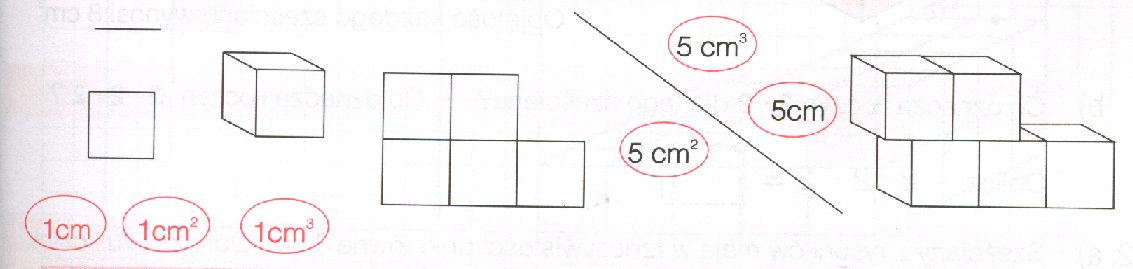 Jednostki pojemności to sześciany  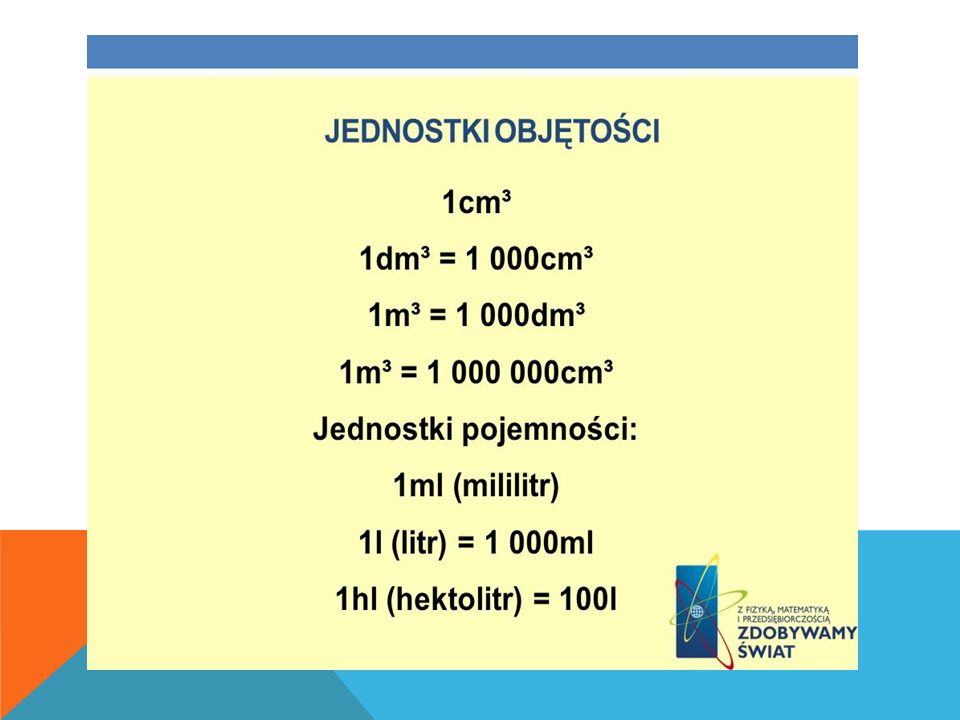 Zadanie2. Ile litrów wody zmieści się w prostopadłościennym zbiorniku o wymiarach 5dm , 2dm, 4dm. 1litr=1dm2Zadanie3Jaka jest objętość pudełka na prezent w kształcie sześcianu o krawędzi 3 dm.Zadanie4  Pojemnik ma kształt prostopadłościanu o wymiarach przedstawionych na rysunku1 litr=1dm3Zadanie5 Oblicz objętość sześcianów V= a3  czyli V=a*a*aWskazówka: Liczymy ile jest sześcianów przy trzech bokach i mnożymy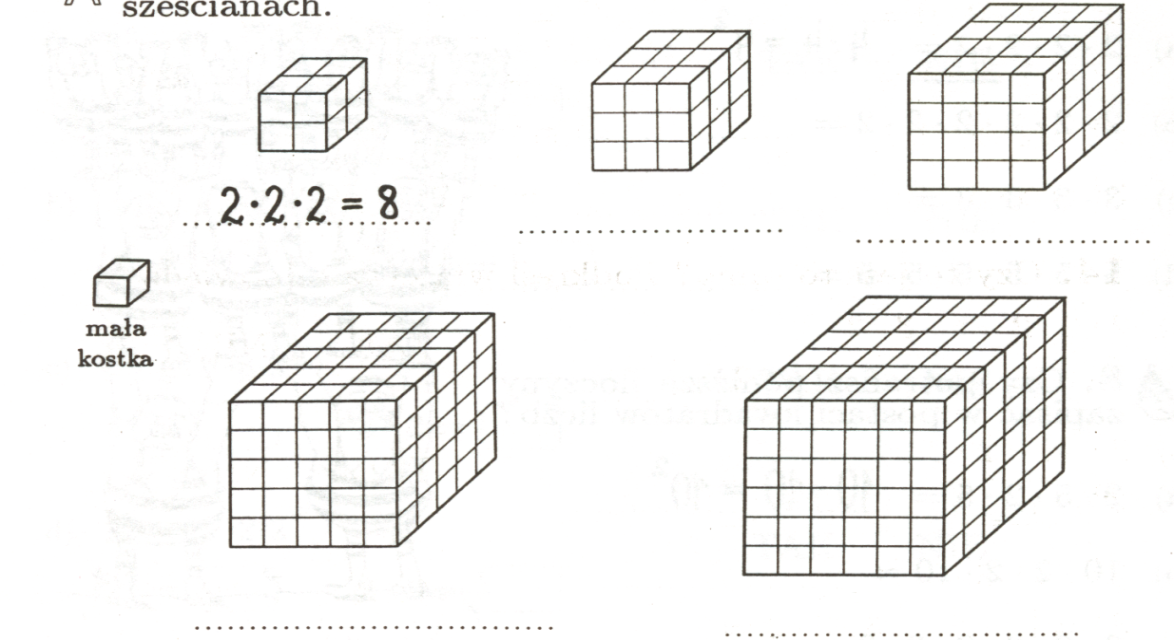 Zad6Oblicz objętość  prostopadłościanu według wzoru V=a*b*c mając podane jego wymiary:Objętość prostopadłościanu obliczamy według wzoruObjętość sześcianu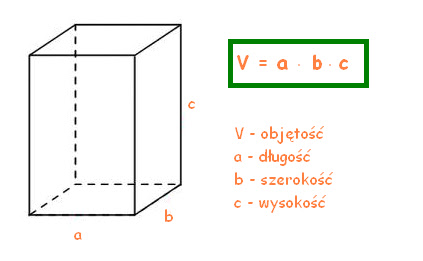 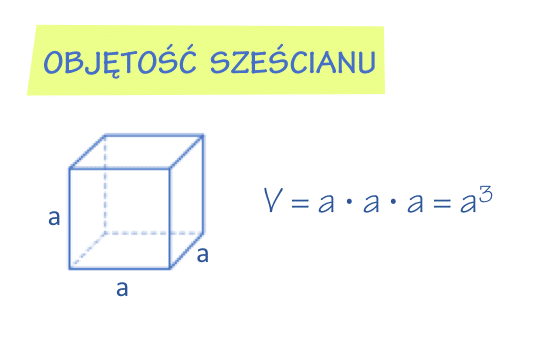 ! Aby obliczyć objętość prostopadłościanu mnożymy wszystkie jego wymiary długość a, szerokość b i wysokość c!Aby obliczyć objętość sześcianu mnożymy wszystkie jego wymiary długość a, szerokość a i wysokość aWoda znajduje się wewnątrz figury to obliczamy jej objętość Wszystkie wymiary mnożymy                                                                                              c=4dm                                                                                              V=a*b*cV=5dm*3dm*4dm= 15dm2 *4dm=  60 dm3= 60 l                                                                                                                                                                                      b=3dmDecymetrysześcienne to litry stąd 60 dm3= 60 l	a=5dmOdp. W zbiorniku zmieści się  60 litrów wody	c=4dm	b=3dm	a=5dmObjętość sześcianu obliczamy mnożąc długość razy szerokość razy wysokość pamiętając, że w sześcianie wszystkie krawędzie mają taką samą długośćV=a*a*aV=3m*3m*3m=9m2 *3m= 27m3Odp. Objętość pudełka na prezent  wynosi  27m3                             a=3m                         a=3m	            a=3mJaką pojemność ma ten zbiornik?V=a*b*cV=Odp Zbiornik ma …………….	3dm	2dm                                     4dma długość4cm3dm5m5m12m6 dmb szerokość2cm5dm2m3m2m3dmc wysokość6cm10dm3m4m3m2 dmV objętość